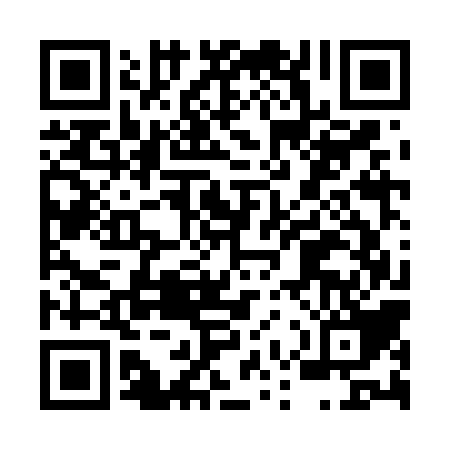 Ramadan times for Kadoma, ZimbabweMon 11 Mar 2024 - Wed 10 Apr 2024High Latitude Method: NonePrayer Calculation Method: Muslim World LeagueAsar Calculation Method: ShafiPrayer times provided by https://www.salahtimes.comDateDayFajrSuhurSunriseDhuhrAsrIftarMaghribIsha11Mon4:494:496:0212:103:336:186:187:2712Tue4:504:506:0212:103:336:176:177:2613Wed4:504:506:0312:103:326:176:177:2514Thu4:504:506:0312:093:326:166:167:2415Fri4:504:506:0312:093:326:156:157:2316Sat4:514:516:0312:093:326:146:147:2317Sun4:514:516:0412:093:326:136:137:2218Mon4:514:516:0412:083:316:136:137:2119Tue4:524:526:0412:083:316:126:127:2020Wed4:524:526:0412:083:316:116:117:1921Thu4:524:526:0512:073:306:106:107:1822Fri4:524:526:0512:073:306:096:097:1723Sat4:534:536:0512:073:306:086:087:1724Sun4:534:536:0512:073:306:086:087:1625Mon4:534:536:0512:063:296:076:077:1526Tue4:534:536:0612:063:296:066:067:1427Wed4:544:546:0612:063:286:056:057:1328Thu4:544:546:0612:053:286:046:047:1229Fri4:544:546:0612:053:286:046:047:1230Sat4:544:546:0712:053:276:036:037:1131Sun4:544:546:0712:043:276:026:027:101Mon4:554:556:0712:043:276:016:017:092Tue4:554:556:0712:043:266:006:007:083Wed4:554:556:0712:043:265:595:597:084Thu4:554:556:0812:033:255:595:597:075Fri4:554:556:0812:033:255:585:587:066Sat4:564:566:0812:033:255:575:577:057Sun4:564:566:0812:023:245:565:567:058Mon4:564:566:0812:023:245:565:567:049Tue4:564:566:0912:023:235:555:557:0310Wed4:564:566:0912:023:235:545:547:03